Instrument (OMB Control Number: 3090-0297)Req-4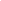 TITLE OF INFORMATION COLLECTION:  USA.gov Website Customer Satisfaction Feedback SurveysCONTACT: David Kaufmann david.kaufmann@gsa.govPop-up invite Customer Satisfaction Survey English Version1)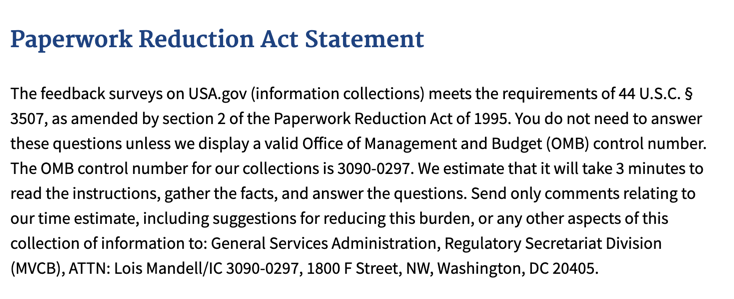 2)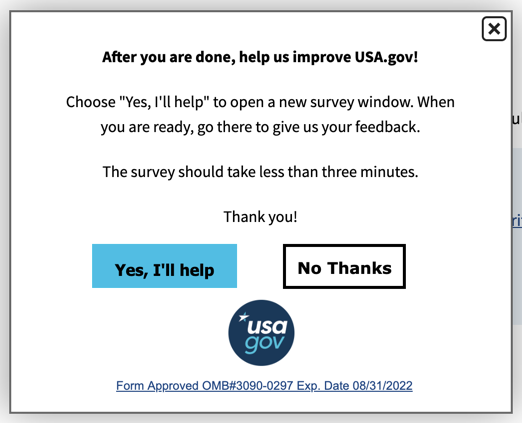 3) 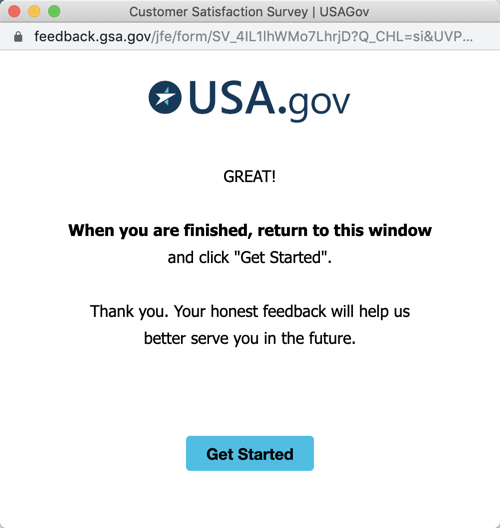 4)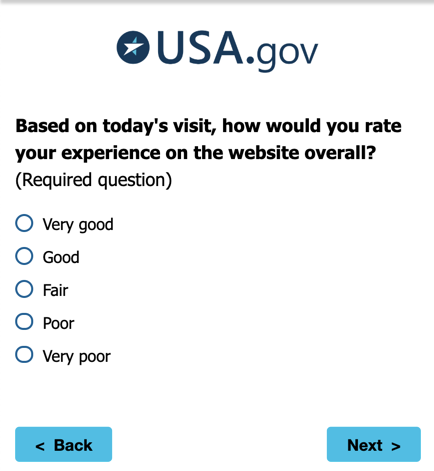 5)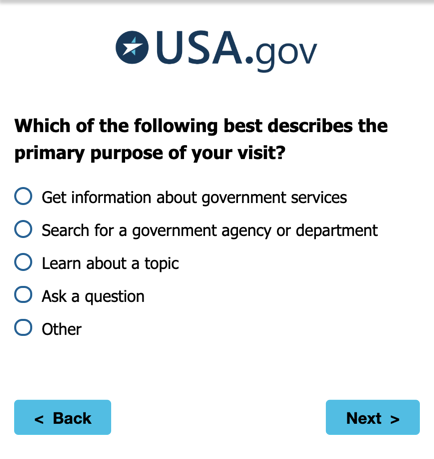 If “Other” then go to (5B). Otherwise, go to (6)5B)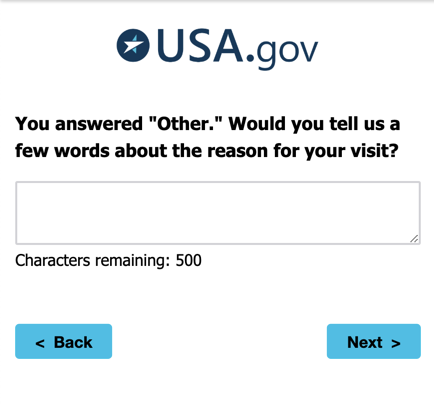 6) 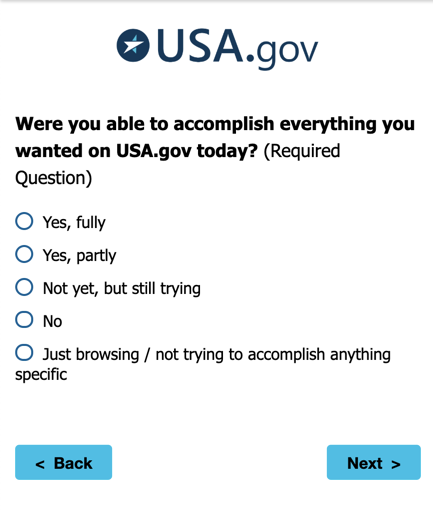 If:Yes, fully- or -Yes, partlyThen Go to (7A)If:Not yet, but still trying- or -NoThen Go to (7B)If:Just browsing / not trying to accomplish anything specificThen Go to (7C)7A)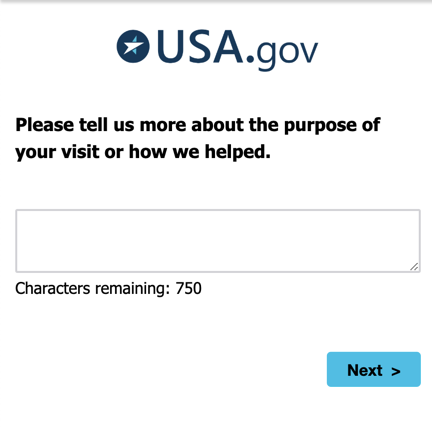 7B)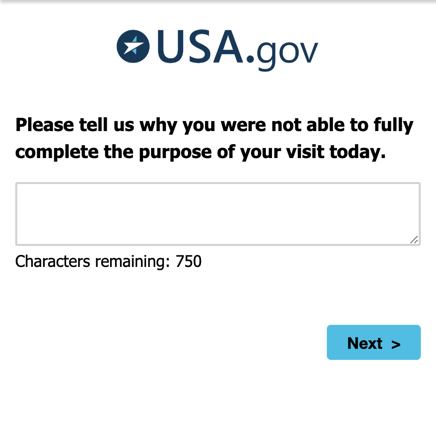 7C)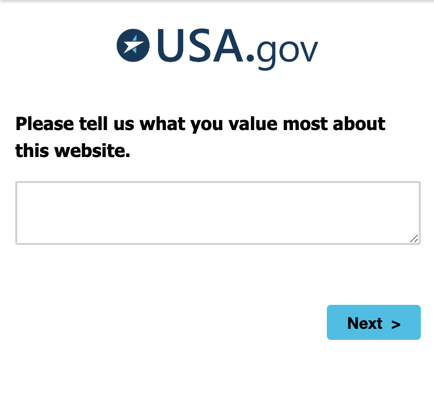 (8)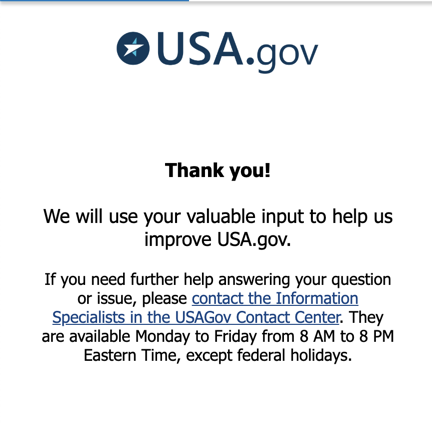 Pop-up invite Customer Satisfaction Survey Spanish Version1)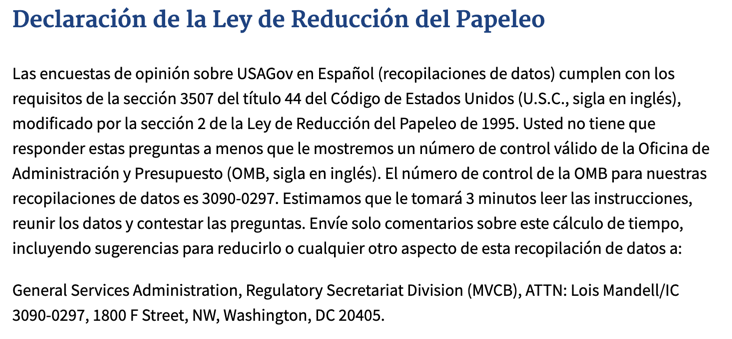 2)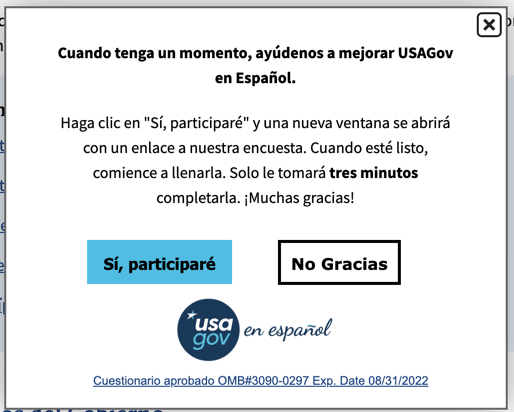 3)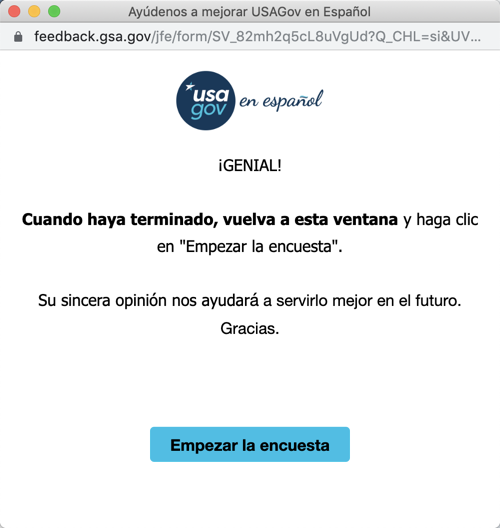 4)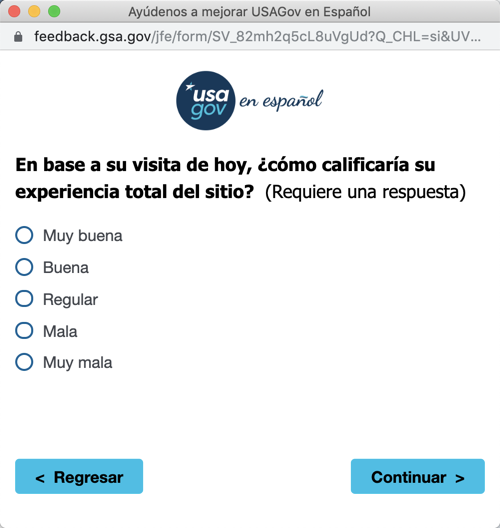 5A) 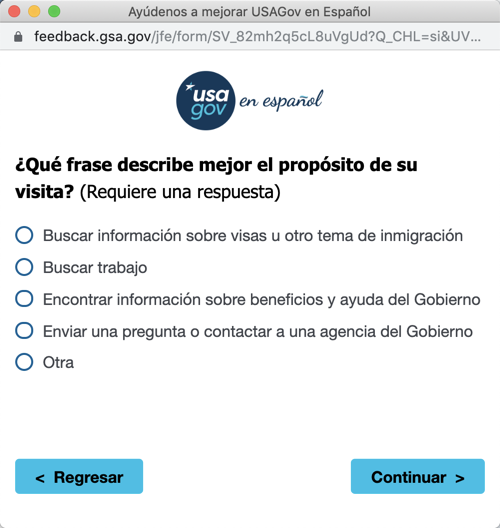 If “Otra” is selected, the go to (5B). Otherwise, go to (6).5B)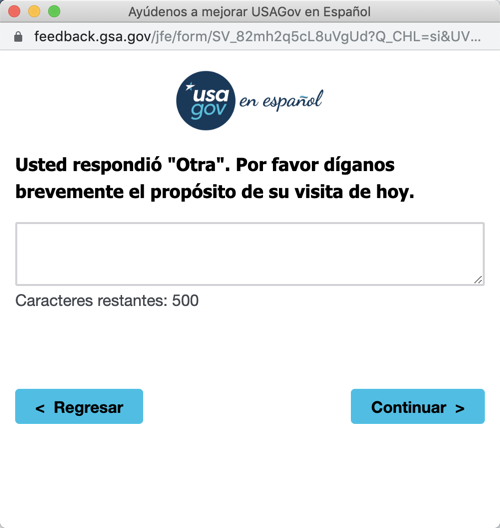 6)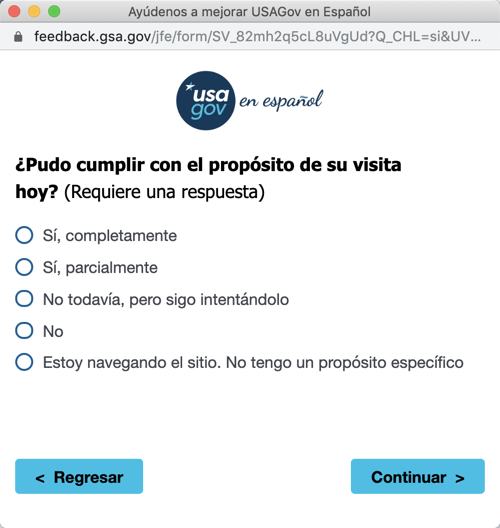 If:Sí, completamente- or -Sí, parcialmenteThen Go to (7A)If:No todavía, pero sigo intentáldolo- or -NoThen Go to (7B)If:Estoy nevegando el sitio. No tengo un propósitio específicoThen Go to (7C)7A)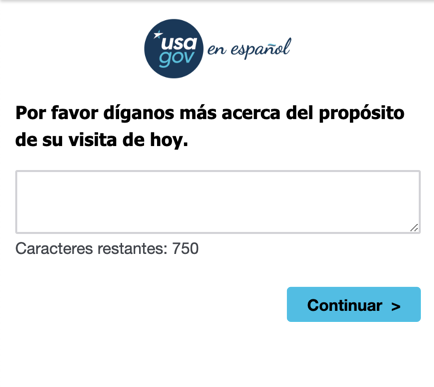 Next, go to (8)7B)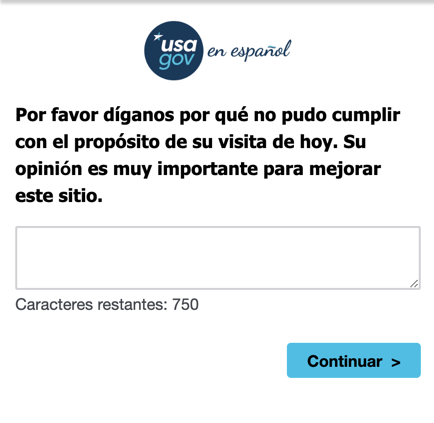 Next, Go to (8)7C)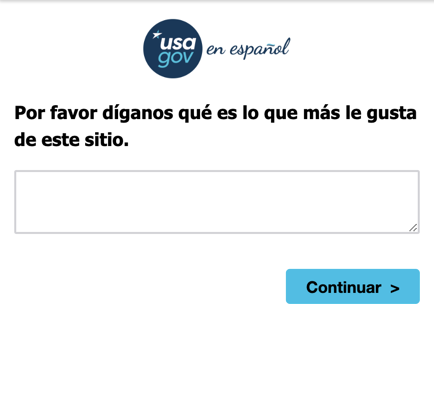 Next, Go to (8)8)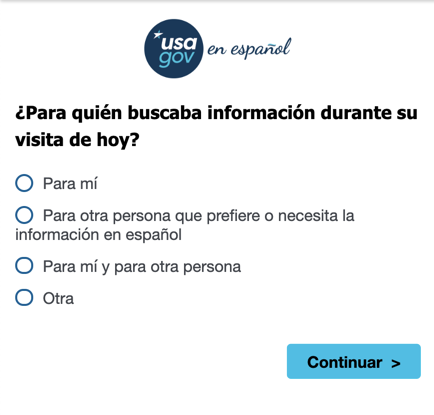 9)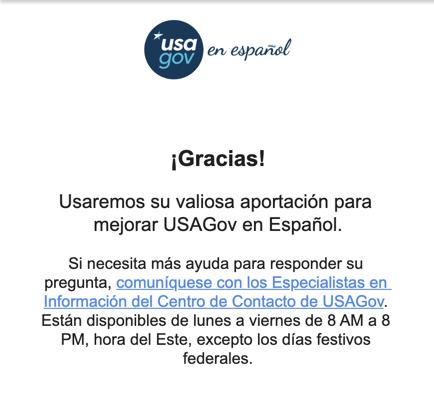 